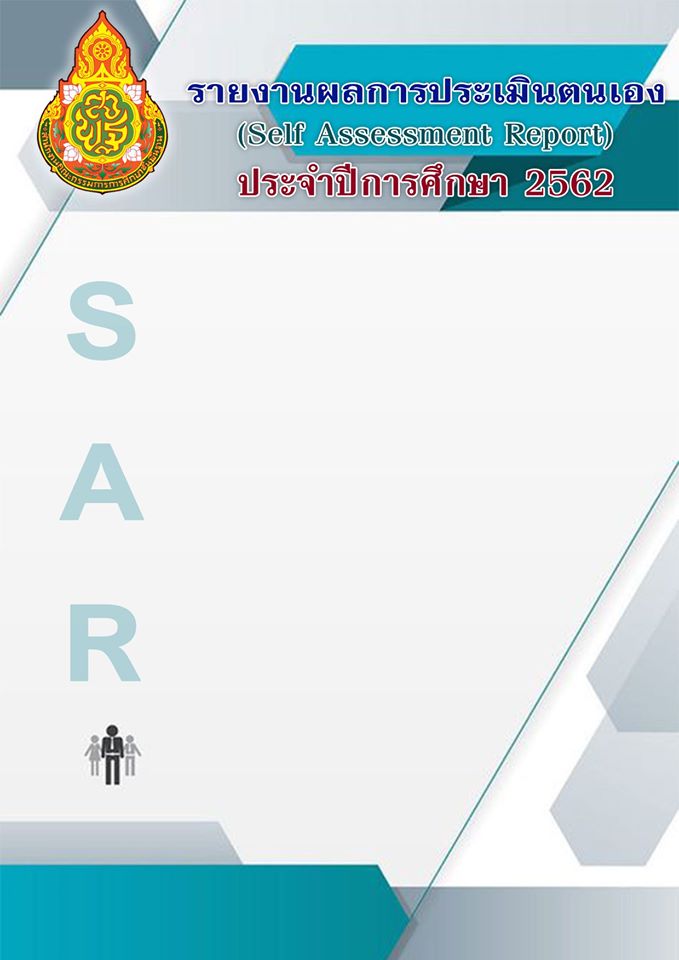 ส่วนที่  ๑ข้อมูลพื้นฐานของสถานศึกษาข้อมูลทั่วไป     	 โรงเรียนนาเชือกพิทยาสรรค์  ที่อยู่ เลขที่ 10 ถนนนาเชือก-พยัคภูมิพิสัย  ตำบลนาเชือก อำเภอนาเชือก  จังหวัดมหาสารคาม สังกัดสำนักงานเขตพื้นที่การศึกษามัธยมศึกษา เขต 26  โทรศัพท์ 043 – 779225โทรสาร 043 – 779225  e-mai:nachuakpit@hotmail.com ,website:http://www.nachuakpit.ac.th  เปิดสอนระดับชั้น มัธยมศึกษาปีที่ 1 ถึงระดับชั้น มัธยมศึกษาปีที่ 6  โปรแกรมที่เปิดสอน  ห้องเรียน วิทย์-คณิต สสวท. ,ห้องเรียน วิทย์-คณิต  คู่ขนาน  สสวท. ห้องเรียนวิทย์-คณิต ห้องปกติ ,ห้องเรียนทวิศึกษา  ภาษาที่สองที่โรงเรียนเปิดสอน  ภาษาจีนเนื้อที่ทั้งหมดของโรงเรียน มี  94 ไร่ 2 งาน 31 ตารางวา  แบ่งเป็น  2  แปลง  คือ  แปลงแรกมีเนื้อที่ 79 ไร่ 2 งาน 49 ตารางวา ใช้เป็นที่ตั้งของอาคารเรียนและอาคารประกอบต่าง ๆ ส่วนแปลงที่สองมีเนื้อที่ 14 ไร่ 3 งาน 82 ตารางวา  ใช้เป็นที่ตั้งของบ้านพักครู  และแปลงเกษตรกรรมทำเนียบผู้บริหารโรงเรียน  
ตราประจำโรงเรียน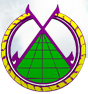                        จั่ว      หมายถึง สัญลักษณ์ของอีสาน บ่งบอกถึงความเจริญรุ่งเรือง                         		   ทุ่งนา  หมายถึง  ความอุดมสมบูรณ์                                   	   เชือก   หมายถึง  ความสามัคคี     ปรัชญาของโรงเรียน            วิชชา  จรณ  สมฺปนฺโน  ความรู้ควบคู่คุณธรรม  คติพจน์ของโรงเรียน             สามัคคี   มีวินัย   ใฝ่ศึกษา    ต้นไม้ประจำโรงเรียน              ต้นราชพฤกษ์    สีประจำโรงเรียน              ม่วง-เหลือง     อักษรย่อของโรงเรียน              น.พ.   แผนที่โรงเรียน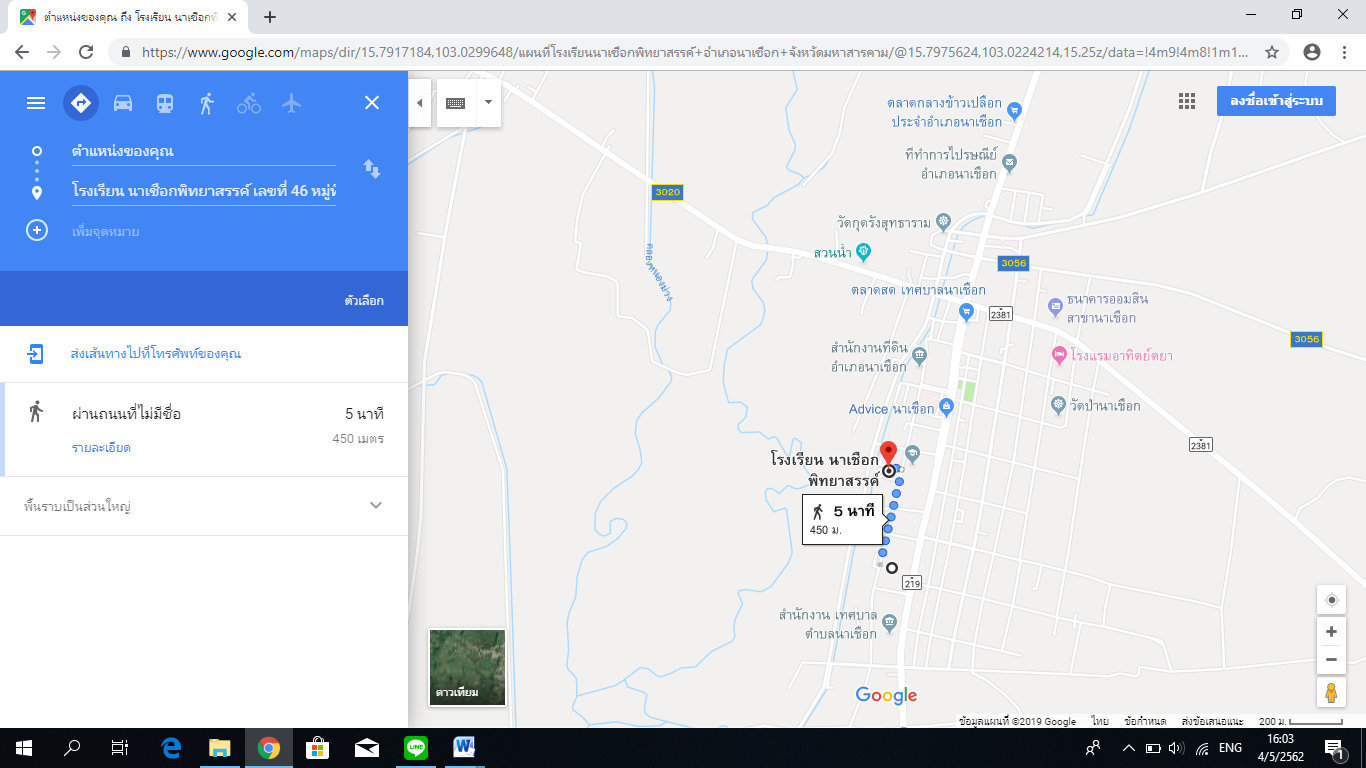 เป้าหมายการพัฒนาคุณภาพการศึกษาของโรงเรียน วิสัยทัศน์ (VISION)          โรงเรียนนาเชือกพิทยาสรรค์  พัฒนาคุณภาพตามมาตรฐานการศึกษา  สู่มาตรฐานสากล บนพื้นฐานหลักปรัชญาของเศรษฐกิจพอเพียง และหลักการมีส่วนร่วม ภายใน ปี 2563พันธกิจ (MISSION)พัฒนาระบบบริหารจัดการ        2.   พัฒนาคุณภาพผู้เรียน
        3.   พัฒนาคุณครูและบุคลากรทางการศึกษา
        4.   พัฒนาสื่อเทคโนโลยีและแหล่งเรียนรู้        5.   พัฒนาคุณภาพภาคีเครือข่ายและการมีส่วนร่วม 
เป้าประสงค์ (GOALS) ผู้เรียนมีผลสัมฤทธิ์ทางวิชาการของผู้เรียนตามหลักสูตรสถานศึกษา  มีความสามารถในการอ่าน การเขียน การสื่อสาร และการคิดคำนวณการวิเคราะห์ คิดอย่างมีวิจารณญาณ อภิปราย แลกเปลี่ยนความคิดเห็น และแก้ปัญหา      3.  ผู้มีความสามารถในการสร้างนวัตกรรม ใช้เทคโนโลยีสารสนเทศ และเจตคติที่ดีต่องานอาชีพ  4.  ผู้เรียนมีความภูมิใจในท้องถิ่นและความเป็นไทย ยอมรับที่จะอยู่ร่วมกันบนความแตกต่างและหลากหลาย และมีสุขภาวะทางร่างกายและลักษณะจิตสังคมสถานศึกษามีระบบการบริหารแบบมีส่วนร่วมโดยภาคีเครื่อข่าย   มีเป้าหมายวิสัยทัศน์และพันธกิจทสถานศึกษากำหนดชัดเจน     6. สถานศึกษามีระบบบริหารจัดการคุณภาพของสถานศึกษา  ดำเนินงานพัฒนาวิชาการที่เน้นคุณภาพผู้เรียนรอบด้านตามหลักสูตรสถานศึกษา และทุกกลุ่มเป้าหมาย       7. สถานศึกษาส่งเสริมและพัฒนาครูและบุคลากรให้มีความเชี่ยวชาญทางวิชาชีพ     8. ครูมีกระบวนการจัดการเรียนการสอนที่เน้นผู้เรียนเป็นสำคัญ มีการบริหารจัดการชั้นเรียนเชิงบวก  ตรวจสอบและประเมินผู้เรียนอย่างเป็นระบบ และนำผลมาพัฒนาผู้เรียน ผ่านกระบวนการคิดและปฏิบัติจริง      9. ครู ใช้สื่อ เทคโนโลยีสารสนเทศ และแหล่งเรียนรู้ที่เอื้อต่อการเรียนรู้    10.ครูมีการแลกเปลี่ยนเรียนรู้และให้ข้อมูลสะท้อนกลับเพื่อพัฒนาและปรับปรุงการจัดการเรียนรู้กลยุทธ์โรงเรียน 	1. จัดระบบบริหารจัดการโรงเรียนร่วมกับภาคีเครือข่ายให้เกิดความคล่องตัว ด้านบุคลากร ด้านงบประมาณให้มีประสิทธิภาพมุ่งเน้นผลสำเร็จของงาน
 	2.  พัฒนาคุณภาพผู้เรียนตามมาตรฐานการศึกษาขั้นพื้นฐานกำหนด
 	3.  ส่งเสริม สนับสนุนให้ครูและบุคลากรทางการศึกษาสามารถจัดการเรียนรู้ได้อย่างมีคุณภาพ 
 	4.  สนับสนุนให้ครูใช้สื่อเทคโนโลยีและแหล่งเรียนรู้ในการจัดกิจกรรมการเรียนการสอน
 	5.  ส่งเสริม สนับสนุนภาคีเครือข่ายให้มีส่วนร่วมในการพัฒนาคุณภาพการศึกษาอัตลักษณ์ของสถานศึกษา       มีวินัย ใฝ่เรียนรู้เอกลักษณ์ของสถานศึกษา
      กิจกรรมเด่น  เน้นวิชาการคุณลักษณะอันพึงประสงค์ของสถานศึกษา 1. รักชาติ ศาสน์ กษัตริย์ 
          2. ซื่อสัตย์สุจริต 
          3. มีวินัย 
          4. ใฝุ่เรียนรู้ 5. อยู่อย่างพอเพียง 6. มุ่งมั่นในการทางาน 7. รักความเป็นไทย 8. มีจิตสาธารณะ 9. กตัญญูส่วนที่  2ผลการประเมินตนเองของสถานศึกษา	จากผลการประเมินตนเองของสถานศึกษาในการพัฒนาคุณภาพและมาตรฐานการศึกษาของโรงเรียนนาเชือกพิทยาสรรค์  ให้มีคุณภาพและมาตรฐานตามกำหนดค่าเป้าหมายการพัฒนาคุณภาพตามมาตรฐานการศึกษาของสถานศึกษา ระดับการศึกษาขั้นพื้นฐาน สรุปได้ดังนี้โครงการ/กิจกรรมที่สอดคล้องภาคเรียนที่ 1 ประจำปีการศึกษา 2564   ผลการประเมิน  มาตรฐานที่ ๒ กระบวนการบริหารและการจัดการ                   ๒.๕   จัดสภาพแวดล้อมทางกายภาพและสังคมที่เอื้อต่อการจัดการเรียนรู้อย่างมีคุณภาพ1.ระดับคุณภาพ  :  …………ยอดยี่ยม…………………2. วิธีการพัฒนา/ผลที่เกิดจากการพัฒนา ข้อมูล หลักฐาน เอกสารเชิงประจักษ์ ที่สนับสนุนผลการประเมินตนเอง       2.1 วิธีการพัฒนา/ผลที่เกิดจากการพัฒนา  2.2 ข้อมูล หลักฐาน เอกสารเชิงประจักษ์ ที่สนับสนุนผลการประเมินตนเอง3.2 จุดเด่น
	1. นักเรียนได้รับการพัฒนาทักษะการคิดขั้นสูง  สามารถเรียนรู้เชื่อมโยงกับองค์ความรู้ท้องถิ่นและความรู้สมัยใหม่  สำหรับการจัดการเรียนรู้และการสอนเชิงบูรณาการพหุวิทยาการ  ในการปรับตัวกับการเปลี่ยนแปลงสภาพภูมิอากาศในพื้นที่  โดยการมีส่วนร่วมของชุมชนสิ่งแวดล้อมในชุมชนของตนเอง               	2. นักเรียนได้รับความรู้โดยการลงมือปฏิบัติจริงโดยใช้กระบวนการทางวิทยาศาสตร์	3.  การส่งเสริมศักยภาพของนักเรียนโดยการร่วมโครงการกับหน่วยงานคณะสิ่งแวดล้อมและทรัพยากรศาสตร์  มหาวิทยาลัยมหาสารคาม  และร่วมกับปราชญ์ชุมชนในท้องถิ่น3.3 แนวทางการพัฒนา
	การดำเนินโครงการอย่างต่อเนื่องและควรขยายกิจกรรมการเรียนรู้ไปสู่นักเรียนในระดับชั้นอื่น ๆ
3.4 จุดควรพัฒนา
	1. ด้านงบประมาณเพียงพอ	2. เครื่องมือและอุปกรณ์  และสถานที่ในการดำเนินงานไม่เหมาะสม3.5 ความต้องการช่วยเหลือ
	1. ด้านงบประมาณให้เพียงพอ	2. การจัดซื้อเครื่องมือและอุปกรณ์เกี่ยวกับการทำสบู่  และห้องปฏิบัติการที่ในการดำเนินงานที่เหมาะสมส่วนที่ 3   สรุปผล แนวทางการพัฒนา และความต้องการช่วยเหลือ	ผลการประเมินตนเองของสถานศึกษาถือเป็นข้อมูลสารสนเทศสำคัญที่สถานศึกษาจะต้องนำไปวิเคราะห์ สังเคราะห์เพื่อสรุป นำไปสู่การเชื่อมโยงและสะท้อนภาพความสำเร็จ กับแผนพัฒนาการ                        จัดการศึกษาของสถานศึกษา (3-5 ปี) และนำไปใช้ในการวางแผนพัฒนาคุณภาพการศึกษาของ สถานศึกษา ดังนั้น จากผลการดำเนินงานของสถานศึกษา สามารถสรุปผลการประเมิน จุดเด่น จุดควรพัฒนา พร้อมทั้งแนวทางในการพัฒนาในอนาคตและความต้องการช่วยเหลือ ได้ดังนี้3.1  สรุปผลการประเมิน/จุดเด่น/จุดควรพัฒนา  	3.1.1 สรุปผลการประเมิน	ผลการประเมินมาตรฐานการศึกษาขั้นพื้นฐาน เพื่อการประกันคุณภาพภายในของสถานศึกษา โรงเรียนนาเชือกพิทยาสรรค์ ภาคเรียนที่ 1 ปีการศึกษา 2564มาตรฐานที่ ๒ กระบวนการบริหารและการจัดการสรุปผลการประเมินในภาพรวมและวิเคราะห์ความเชื่อมโยงของผลการประเมินคุณภาพภายในของ สถานศึกษา : โรงเรียนนาเชือกพิทยาสรรค์  3.2 แนวทางการพัฒนา  การดำเนินโครงการอย่างต่อเนื่องและจัดการเรียนรู้แบบบูรณาการในกลุ่มสาระการเรียนรู้วิทยาศาสตร์และเทคโนโลยีและกลุ่มสาระอื่น ๆ3.3 ความต้องการช่วยเหลือ	1. ด้านงบประมาณให้เพียงพอ	2. การจัดซื้อเครื่องมือและอุปกรณ์เกี่ยวกับการทำสบู่  และห้องปฏิบัติการที่ในการดำเนินงานที่เหมาะสมส่วนที่  4ภาคผนวกส่วนที่ 2 ความภาคภูมิใจ (รางวัลแยกเป็น นักเรียน การบริหารจัดการ ครู)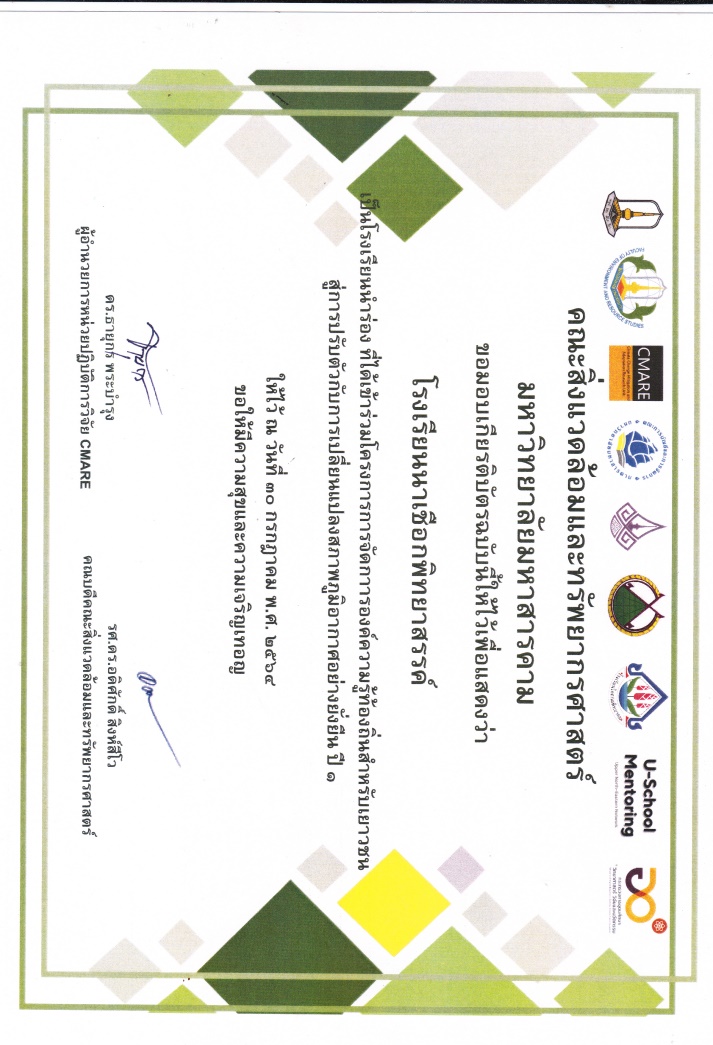 -รางวัลเกียรติบัตร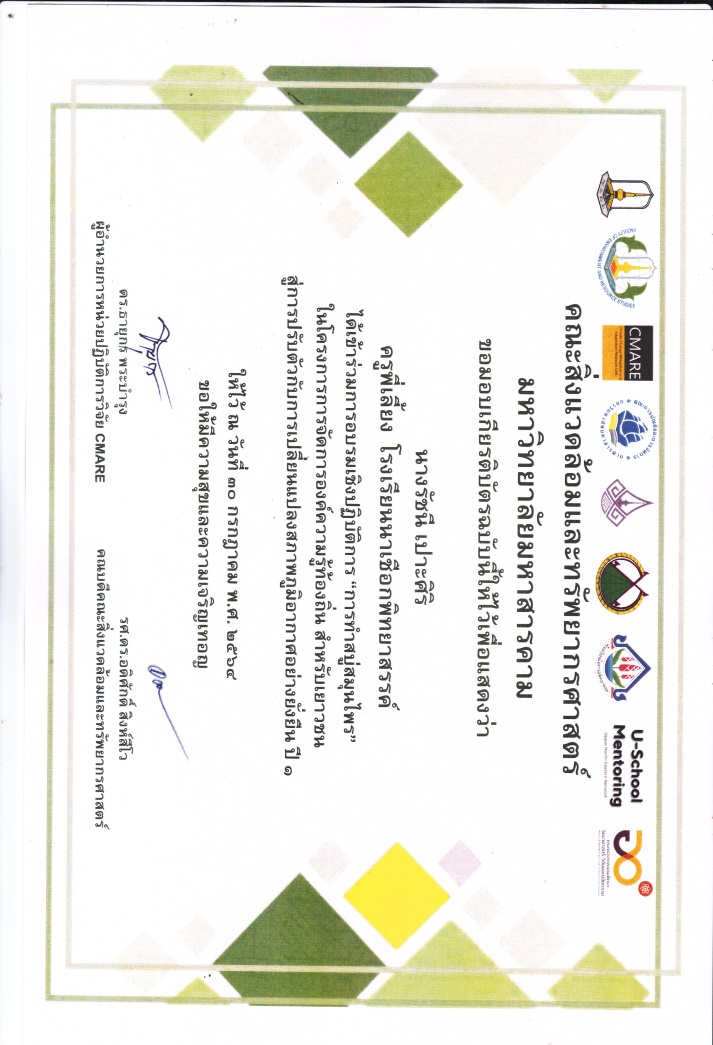 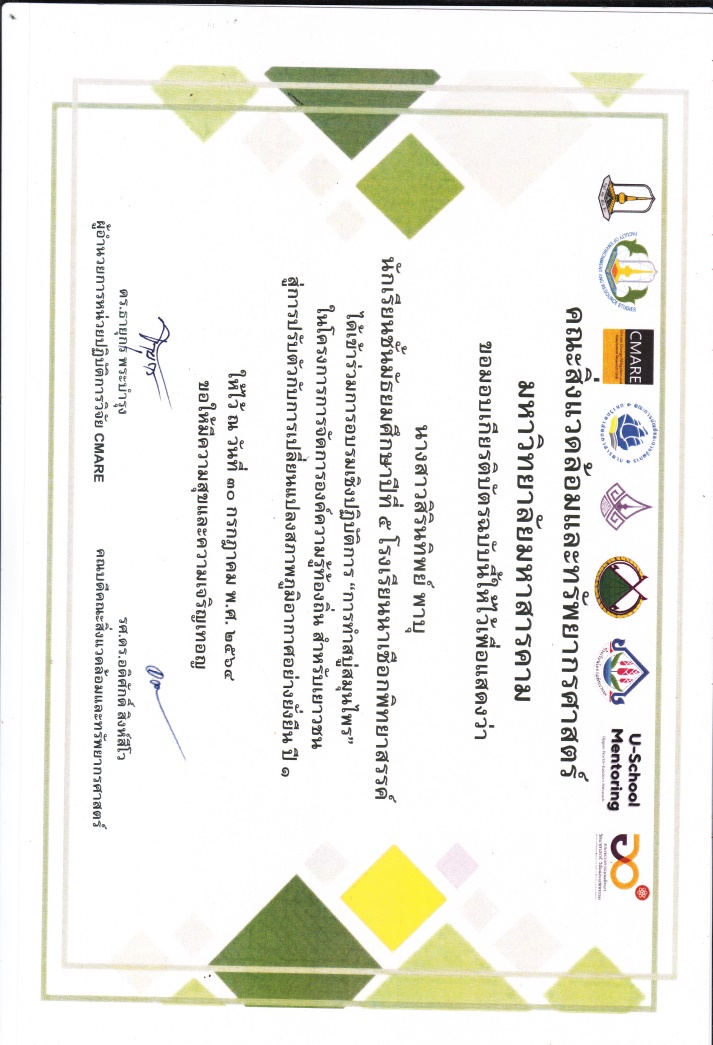 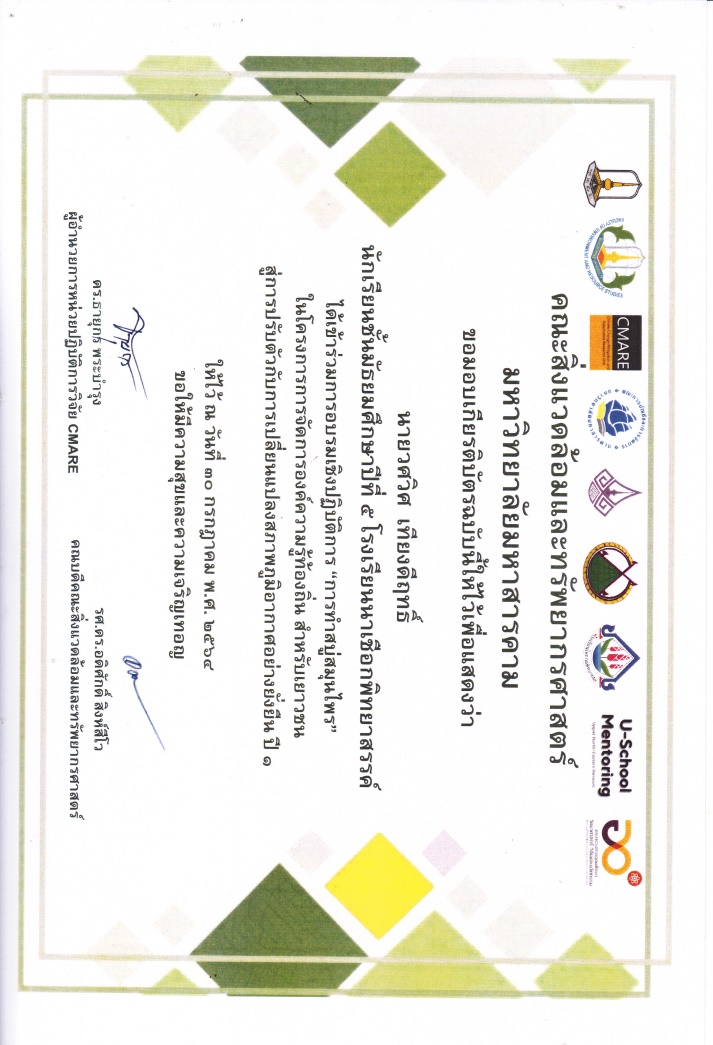 ที่ชื่อ – สกุลปีที่ดำรงตำแหน่งตำแหน่ง123456789101112   นายสุจินต์   จงจิตต์   นายสุจินต์   จงจิตต์   นายสุจินต์   จงจิตต์   นายสุทิน     พรหมจอม   นายมีเดช     พันธผล   นายบวร       สุวรรณธาดา   นายประพันธ์  ภาภิรมย์   นายประยูร    เนื่องโนราช   นายสิทธิศาสตร์  รัตนพิบูลย์ศิริ   นางชนิสรา  ดวงบุบผา    นายเกษม  ไชยรัตน์   นางปราณี  รัตนธรรมพ.ศ. 2515-2520พ.ศ. 2520-2525พ.ศ. 2525-2526พ.ศ. 2526-2530พ.ศ. 2530-2532พ.ศ. 2532-2534พ.ศ. 2534-2537พ.ศ. 2537-2542 พ.ศ. 2542-2545พ.ศ. 2545-2553พ.ศ. 2553-2558  พ.ศ. 2558-ปัจจุบันครูใหญ่อาจารย์ใหญ่ผู้อำนวยการโรงเรียนผู้อำนวยการโรงเรียนผู้อำนวยการโรงเรียนผู้อำนวยการโรงเรียนผู้อำนวยการโรงเรียนผู้อำนวยการโรงเรียนผู้อำนวยการโรงเรียนผู้อำนวยการโรงเรียนผู้อำนวยการโรงเรียนผู้อำนวยการโรงเรียนมาตรฐาน/ตัวบ่งชี้เกณฑ์ที่คาดหวังมาตรฐานที่ ๒ กระบวนการบริหารและการจัดการ              ๒.๘   ผลการดำเนินการโครงการพิเศษเพื่อส่งเสริมบทบาทของสถานศึกษาร้อยละ ๙๐โครงการ/กิจกรรมวัตถุประสงค์เป้าหมาย(เชิงปริมาณและคุณภาพ)ของโครงการ/กิจกรรม๑.โครงการการจัดการองค์ความรู้ท้องถิ่นสำหรับเยาวชนสู่การปรับตัวกับการเปลี่ยนแปลงสภาพภูมิอากาศอย่างยั่งยืนร่วมคณะสิ่งแวดล้อมและทรัพยากรศาสตร์   มหาวิทยาลัยมหาสารคาม๒. ………………………๓. ………………………ฯลฯ๑. เพื่อพัฒนาครูด้านการออกแบบการจัดการเรียนรู้ที่เชื่อมโยงกับองค์ความรู้ท้องถิ่นและความรู้สมัยใหม่  สำหรับการจัดการเรียนรู้และการสอนเชิงบูรณาการพหุวิทยาการ  ในการปรับตัวกับการเปลี่ยนแปลงสภาพภูมิอากาศในพื้นที่  โดยการมีส่วนร่วมของชุมชน๑. คณะครูโรงเรียนนาเชือกพิทยาสรรค์  คณะอาจารย์  และผู้ทรงคุณวุฒิในชุมชน  นักเรียน  จำนวน  40  คน                       ๒. การจัดการเรียนรู้ที่เชื่อมโยงกับองค์ความรู้ท้องถิ่นและความรู้สมัยใหม่  สำหรับการจัดการเรียนรู้และการสอนเชิงบูรณาการพหุวิทยาการ  ในการปรับตัวกับการเปลี่ยนแปลงสภาพภูมิอากาศในพื้นที่  โดยการมีส่วนร่วมของชุมชนสิ่งแวดล้อมในชุมชนของตนเอง                            ๓. เยาวชนคำนึงถึงผลกระทบต่อชุมชน  เศรษฐกิจ  สิ่งแวดล้อมที่เกิดจากการเปลี่ยนแปลงสภาพภูมิอากาศ  มาตรฐาน / ประเด็นการพิจารณาผลการประเมินตนเองผลการประเมินตนเองผลการประเมินตนเองมาตรฐาน / ประเด็นการพิจารณาเป้าหมาย(ร้อยละ)เชิงปริมาณ(ร้อยละ)เชิงคุณภาพมาตรฐานที่ ๒ กระบวนการบริหารและการจัดการ๒.๘   ผลการดำเนินการโครงการพิเศษเพื่อส่งเสริมบทบาทของสถานศึกษา
 โครงการการพัฒนาหลักสูตรท้องถิ่นบูรณาการระหว่างศาสตร์  “การปรับตัวกับการเปลี่ยนแปลงสภาพภูมิอากาศ”
              ๙๔      ๙๔๗๔มาตรฐาน / ประเด็นการพิจารณาวิธีการพัฒนา/กระบวนการพัฒนามาตรฐานที่ ๒ กระบวนการบริหารและการจัดการ      ๒.๘   ผลการดำเนินการโครงการพิเศษเพื่อส่งเสริมบทบาทของสถานศึกษา	โครงการการพัฒนาหลักสูตรท้องถิ่นบูรณาการระหว่างศาสตร์  “การปรับตัวกับการเปลี่ยนแปลงสภาพภูมิอากาศ”
)             ขั้นเตรียมการ   -ประชุมคณะกรรมการ  -เสนอโครงการเพื่อขออนุมัติขั้นดำเนินการ -จัดเวทีสะท้อนบทเรียน สำหรับพัฒนาเป็นหลักสูตรท้องถิ่น  สำหรับเยาวชน ให้พร้อมปรับตัวกับการเปลี่ยนแปลงสภาพภูมิอากาศขั้นประเมินผล -ประเมินผลการดำเนินงาน   -สรุปและรายงานผลประเด็นพิจารณามาตรฐานที่ ๒ กระบวนการบริหารและการจัดการหลักฐานเชิงประจักษ์ / ผลงานโดดเด่น๒.๘   ผลการดำเนินการโครงการพิเศษเพื่อส่งเสริมบทบาทของสถานศึกษา	โครงการการพัฒนาหลักสูตรท้องถิ่นบูรณาการระหว่างศาสตร์  “การปรับตัวกับการเปลี่ยนแปลงสภาพภูมิอากาศ”
รูปภาพ/ใบกิจกรรมการดำเนิน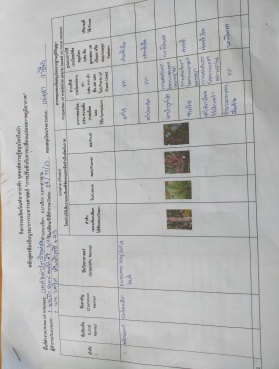 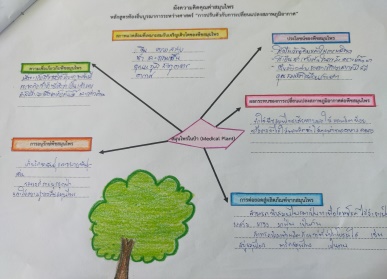 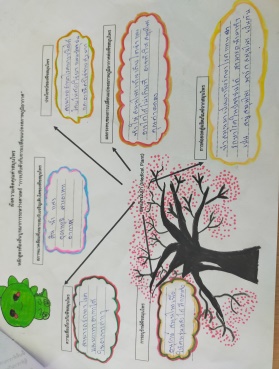 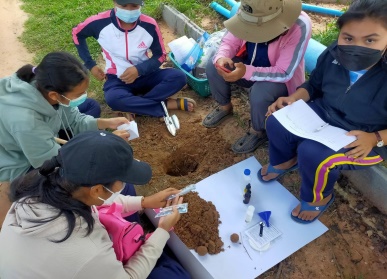 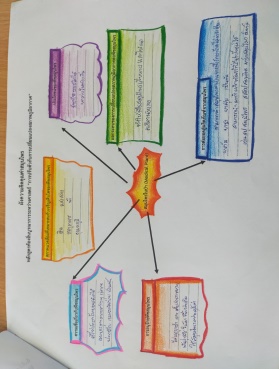 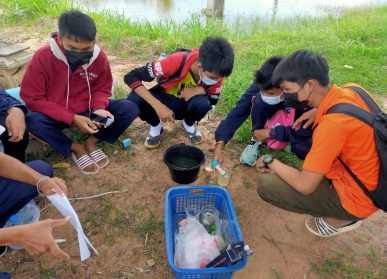 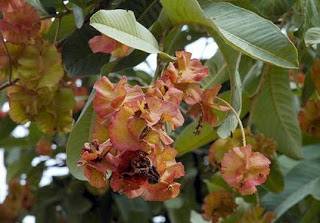 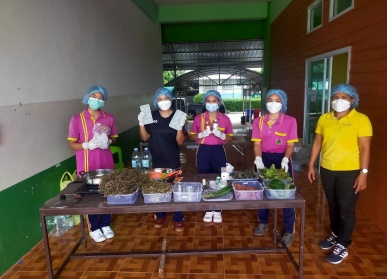 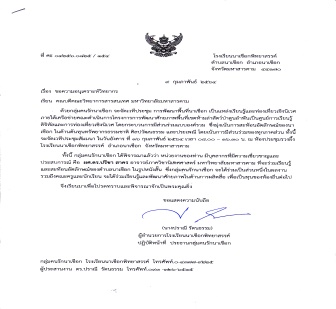 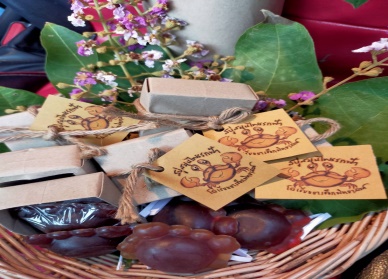 มาตรฐาน / ประเด็นการพิจารณาผลการประเมินมาตรฐาน/ประเด็นการพิจารณาผลการประเมินมาตรฐาน/ประเด็นการพิจารณาผลการประเมินมาตรฐาน/ประเด็นการพิจารณามาตรฐาน / ประเด็นการพิจารณาร้อยละระดับคุณภาพ๒.๘   ผลการดำเนินการโครงการพิเศษเพื่อส่งเสริมบทบาทของสถานศึกษา	โครงการการพัฒนาหลักสูตรท้องถิ่นบูรณาการระหว่างศาสตร์  “การปรับตัวกับการเปลี่ยนแปลงสภาพภูมิอากาศ”
                         ๙๔๕ยอดเยี่ยม